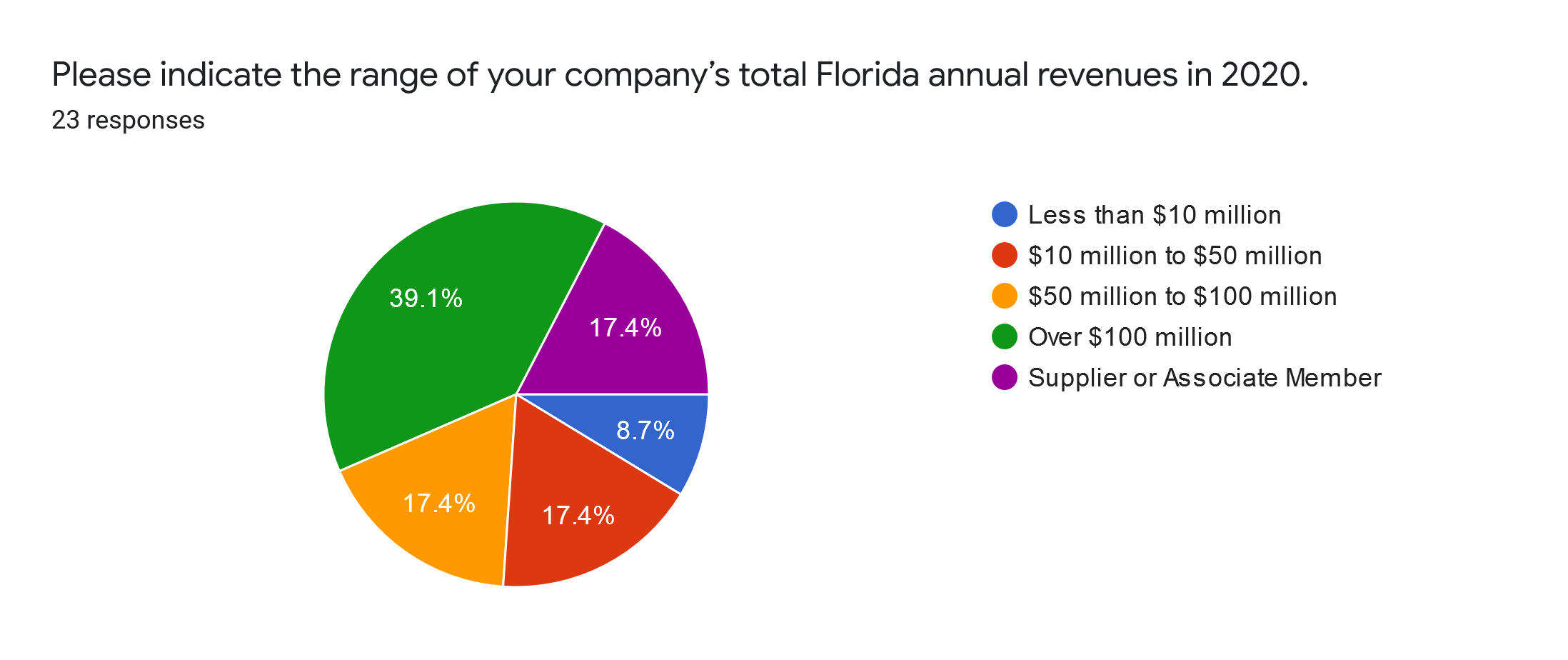 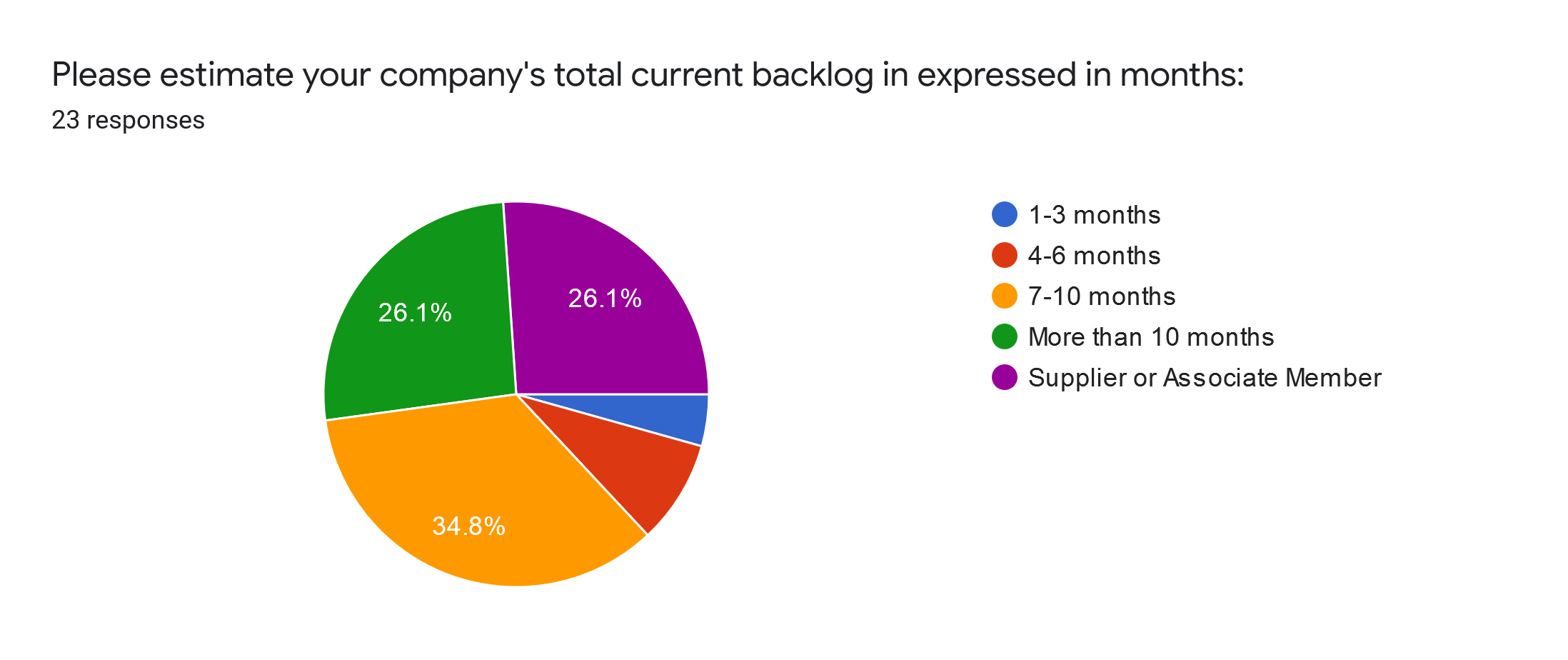 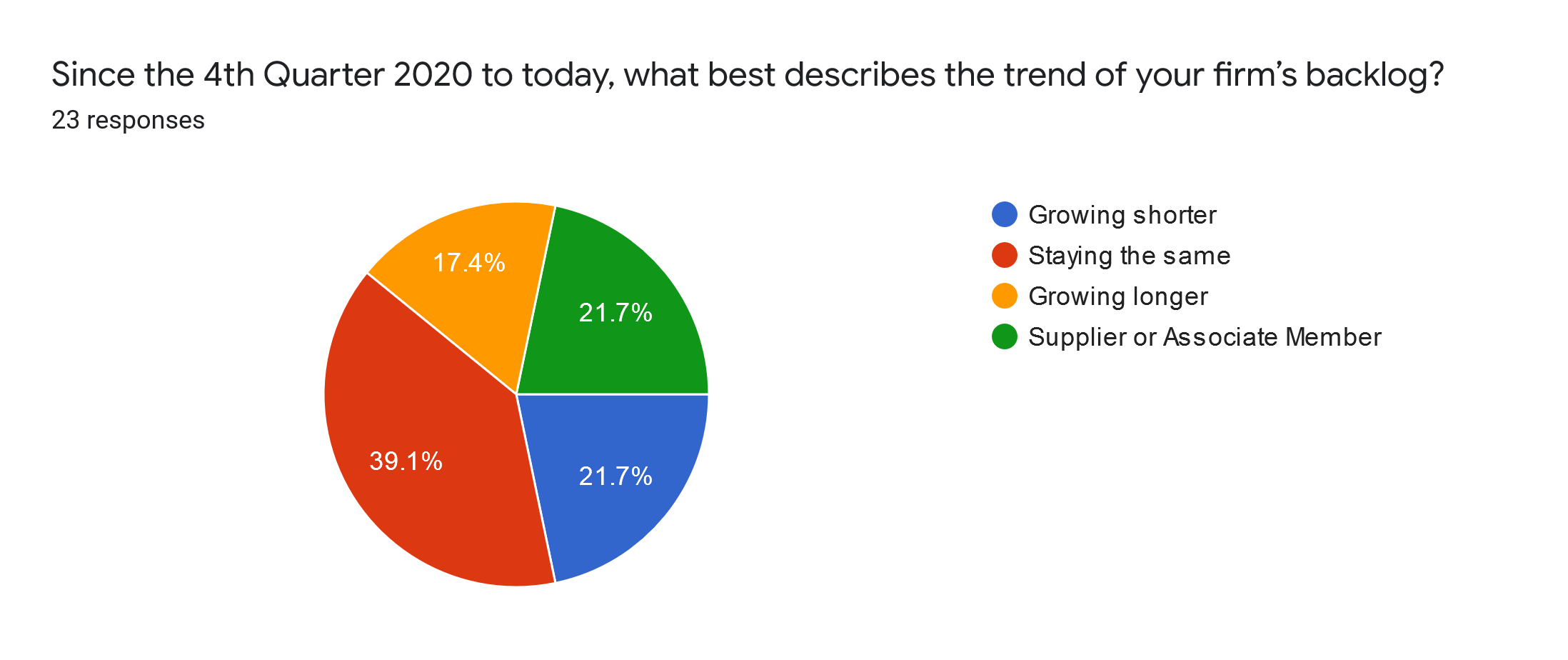 Business Confidence (1=Getting Better; 2=Staying the same; 3=Getting worse)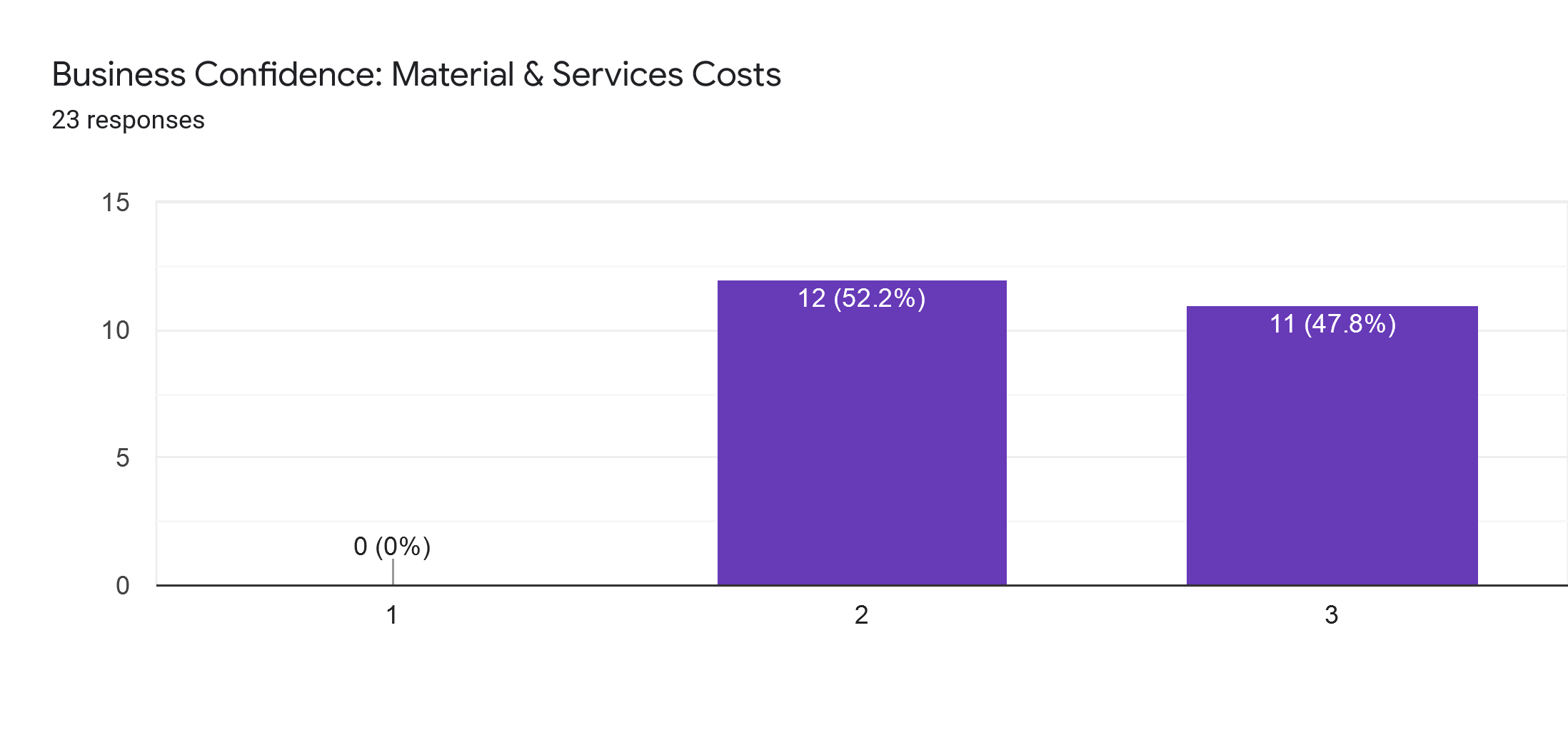 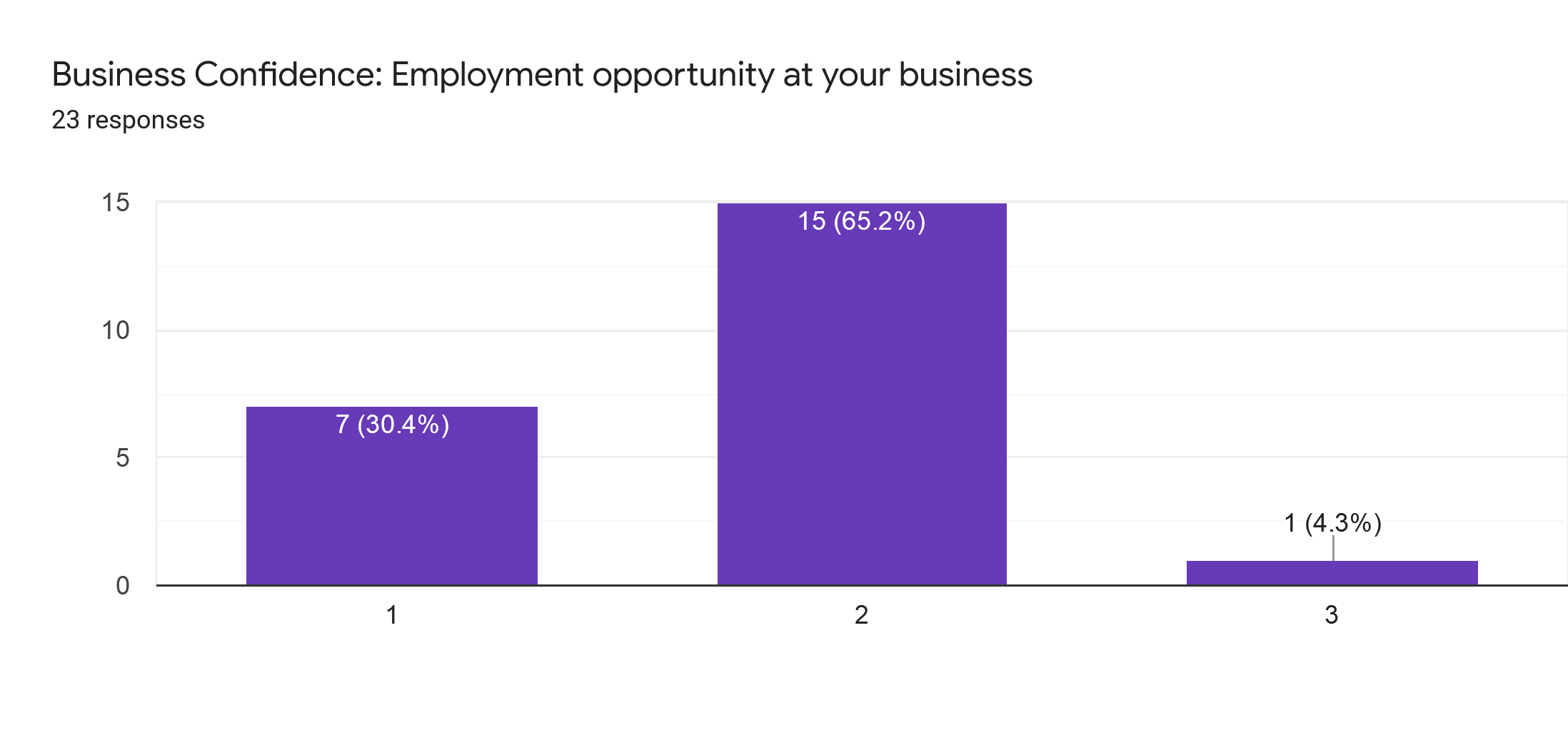 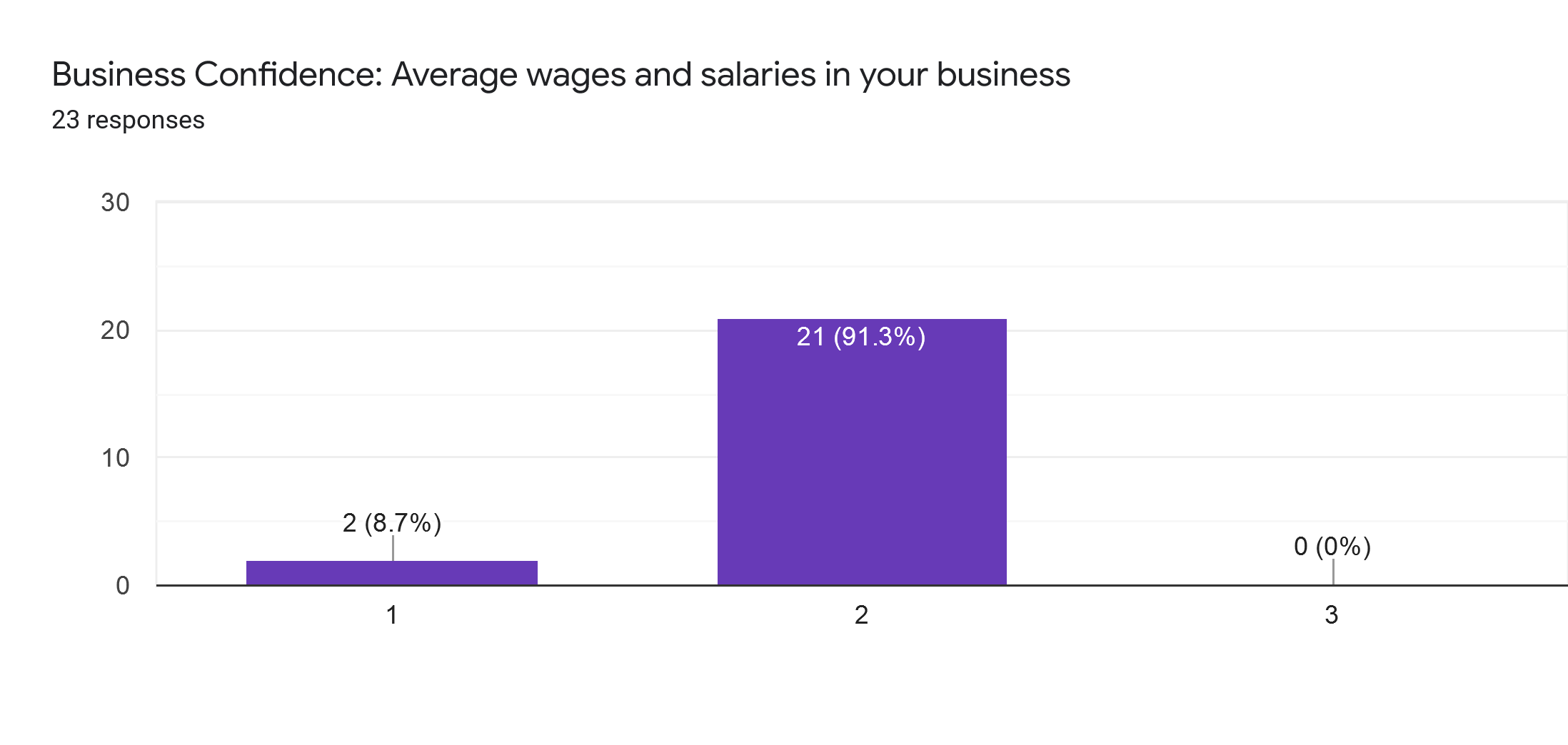 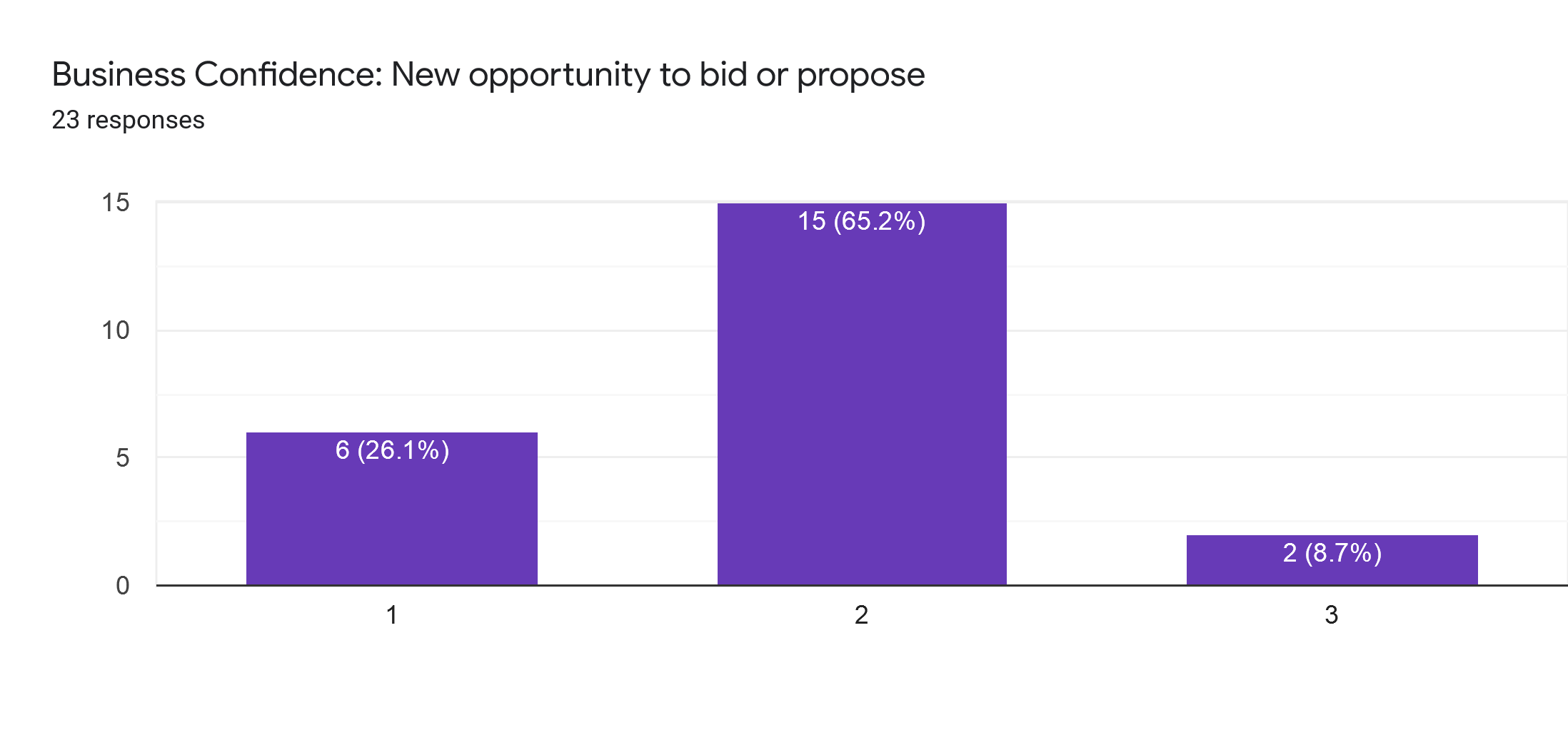 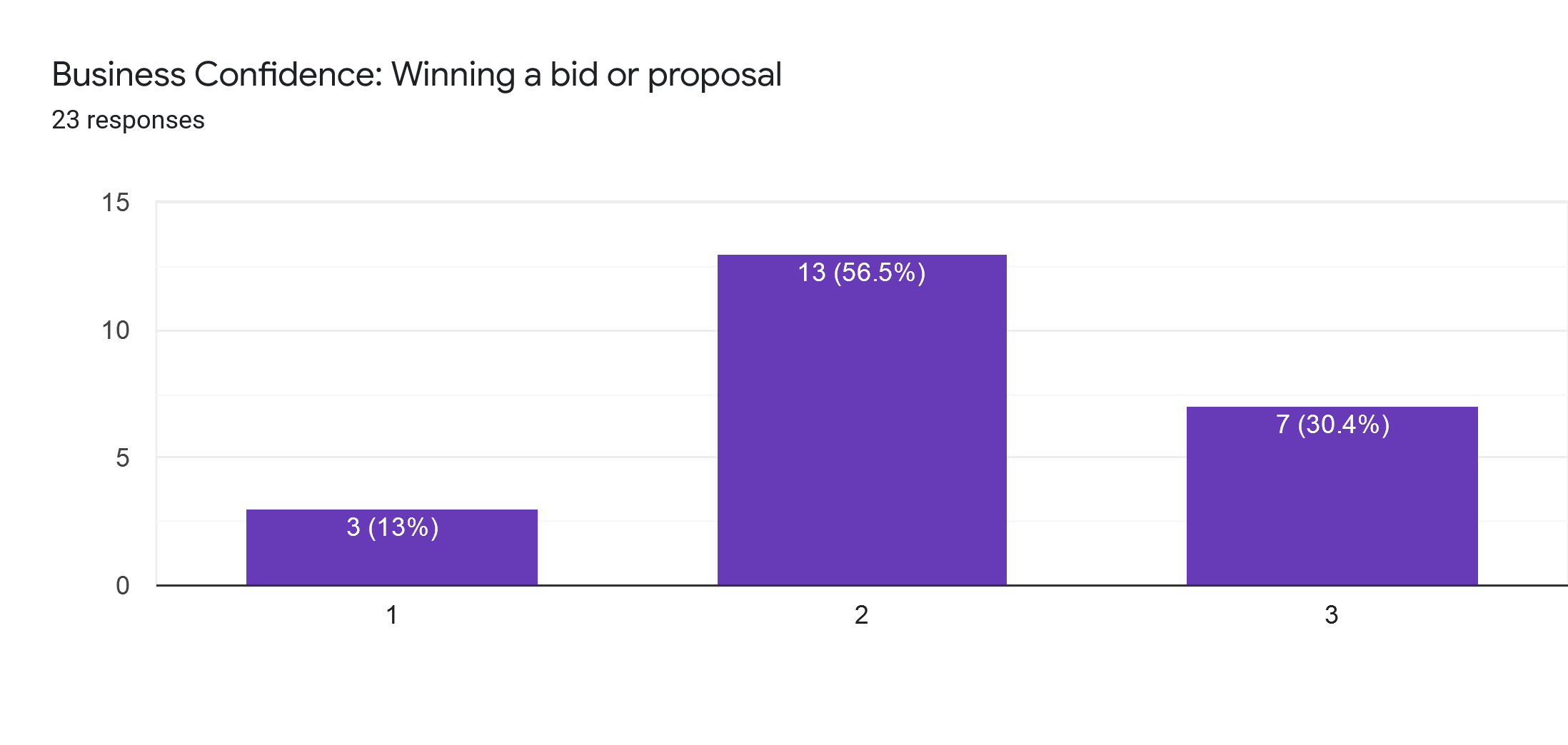 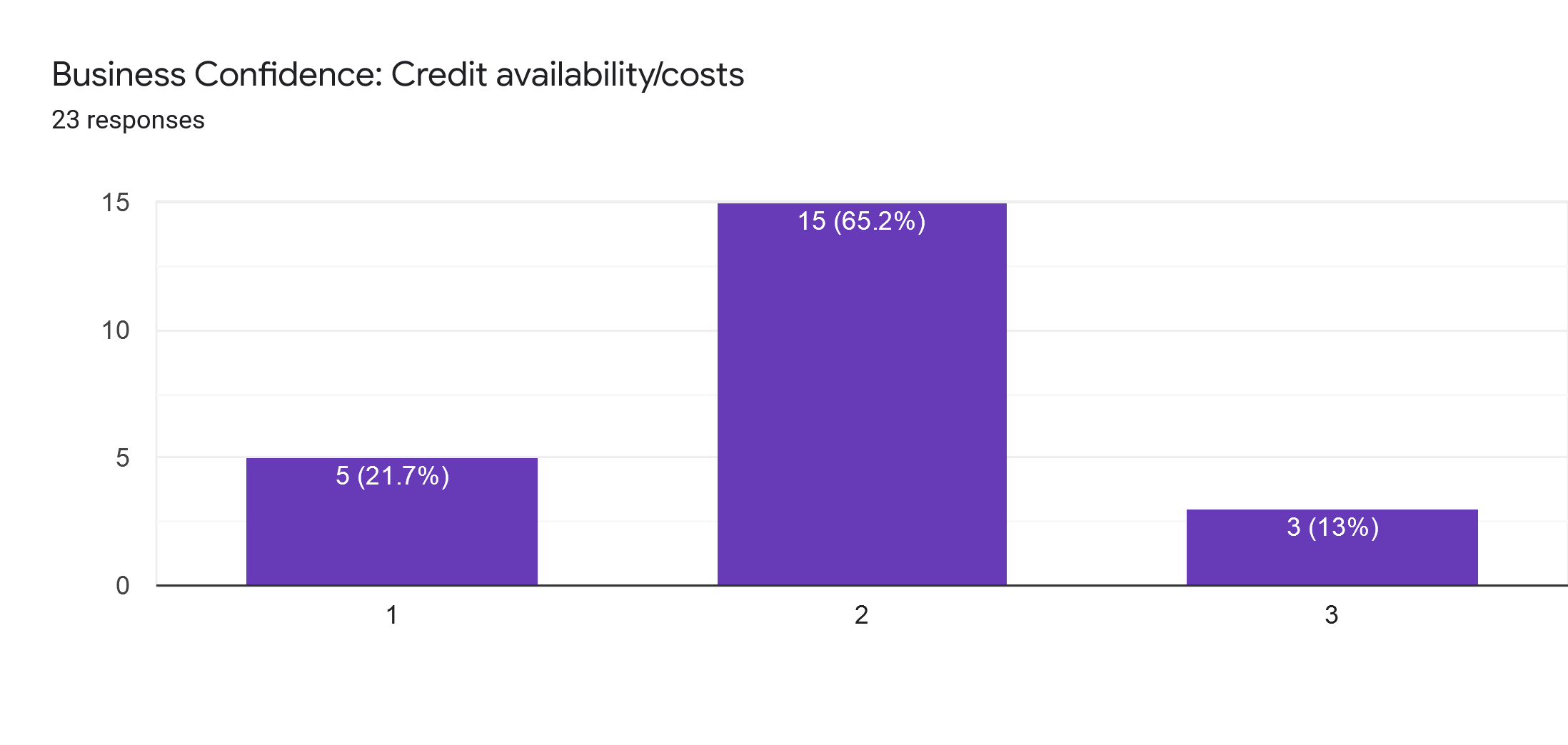 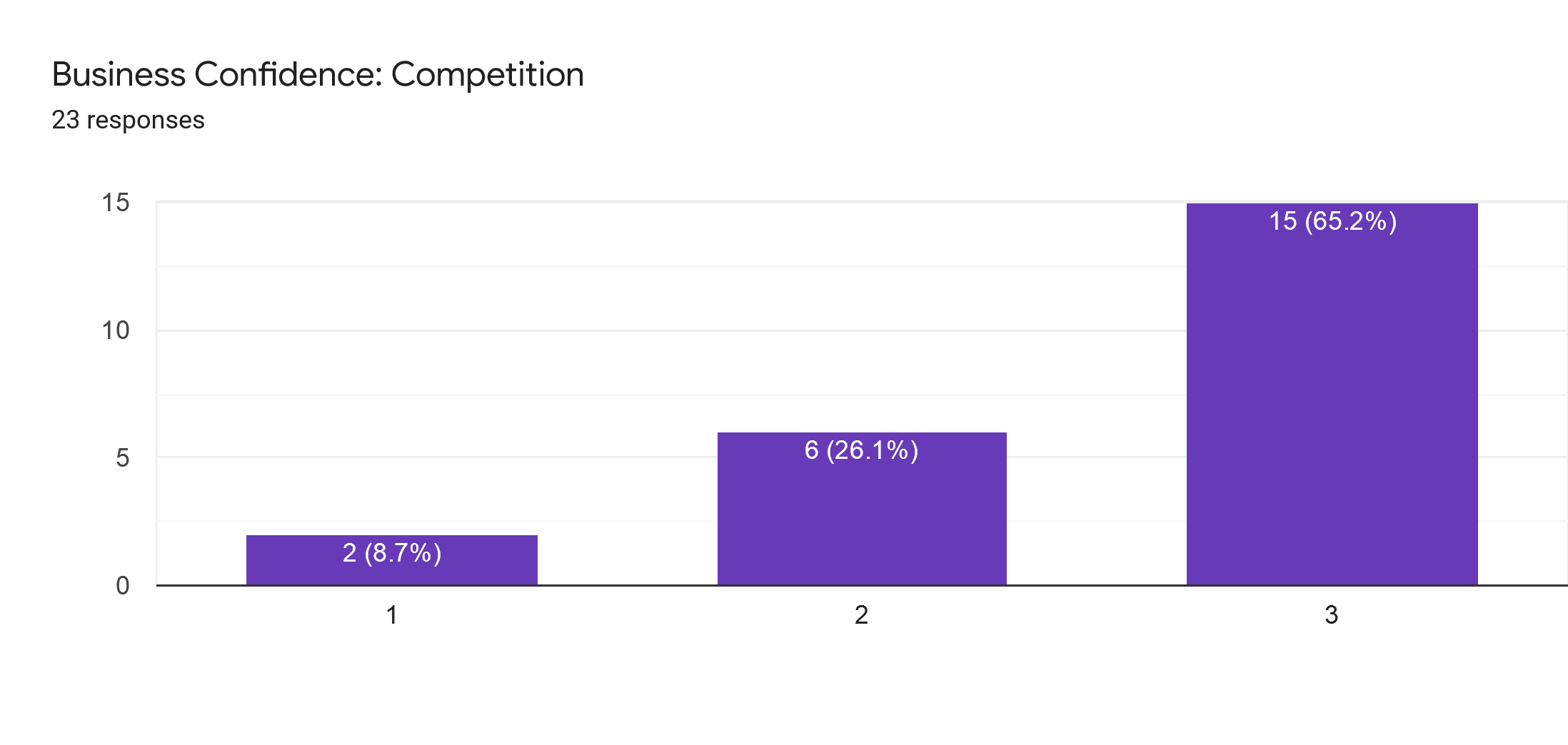 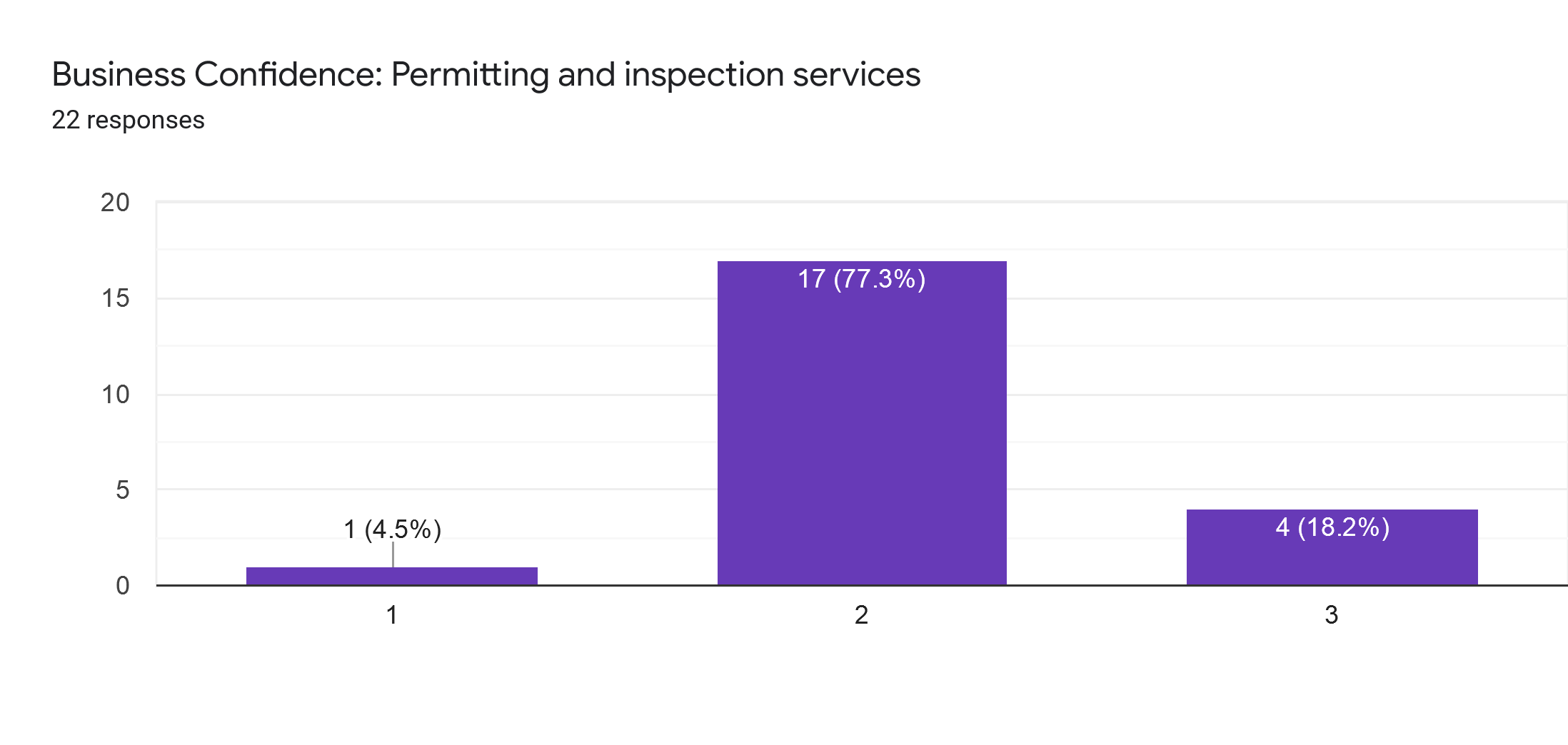 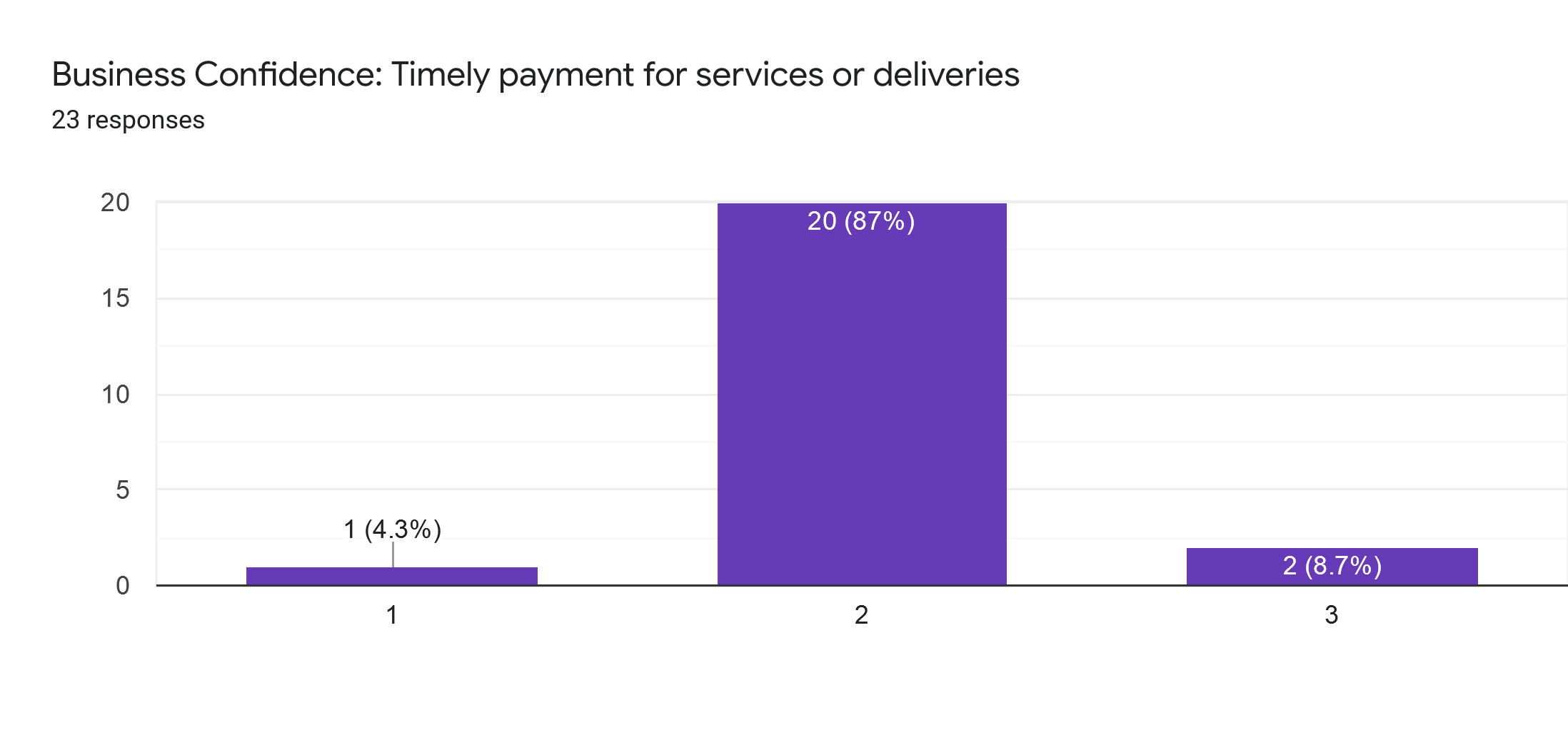 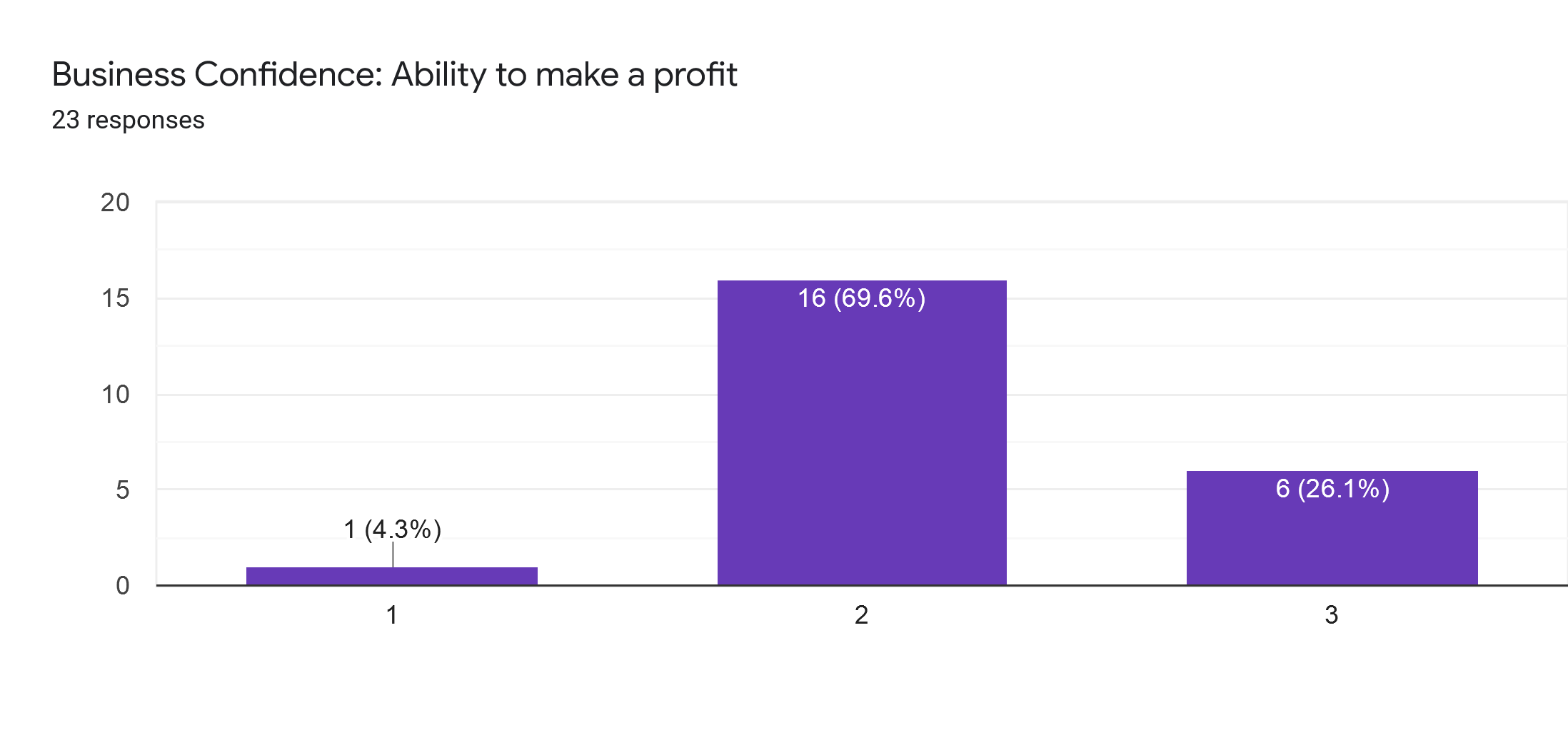 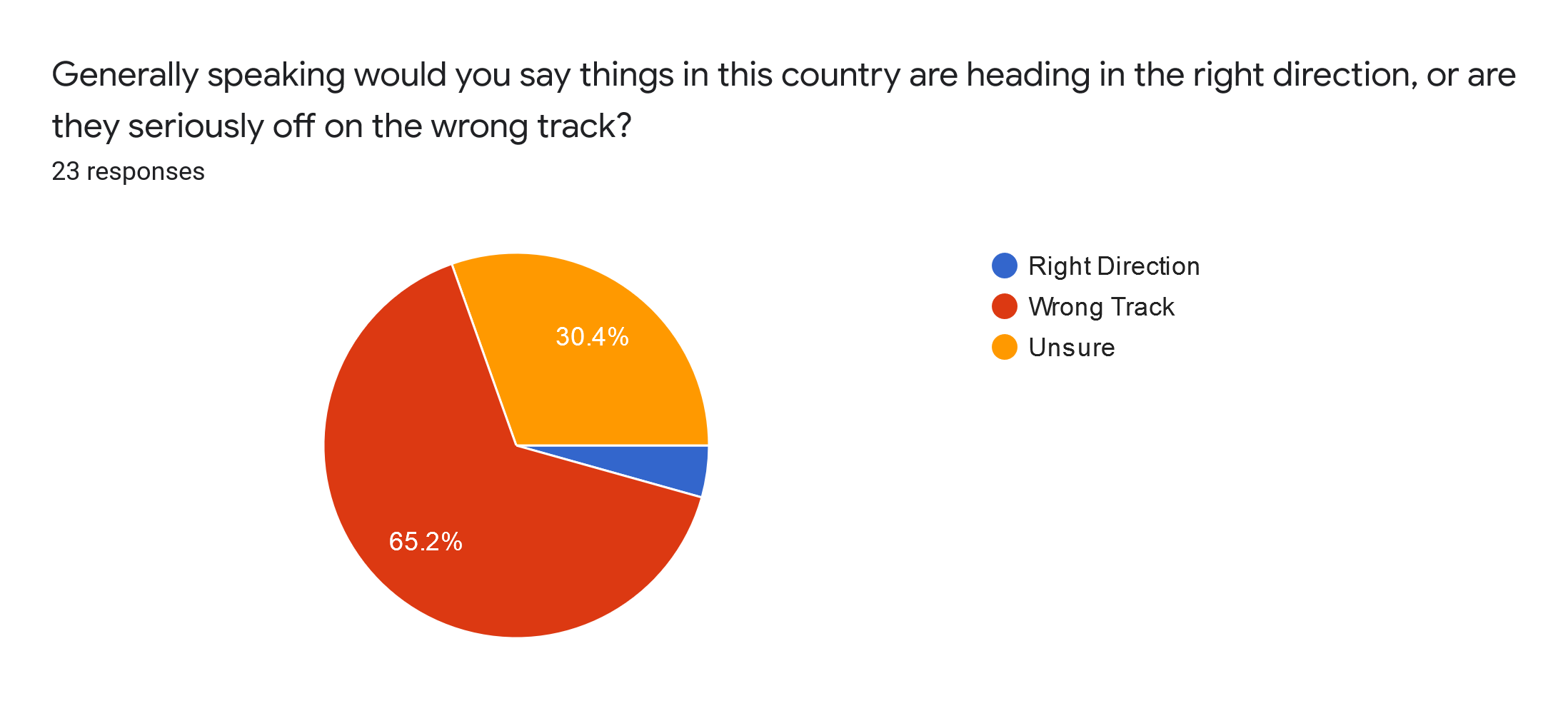 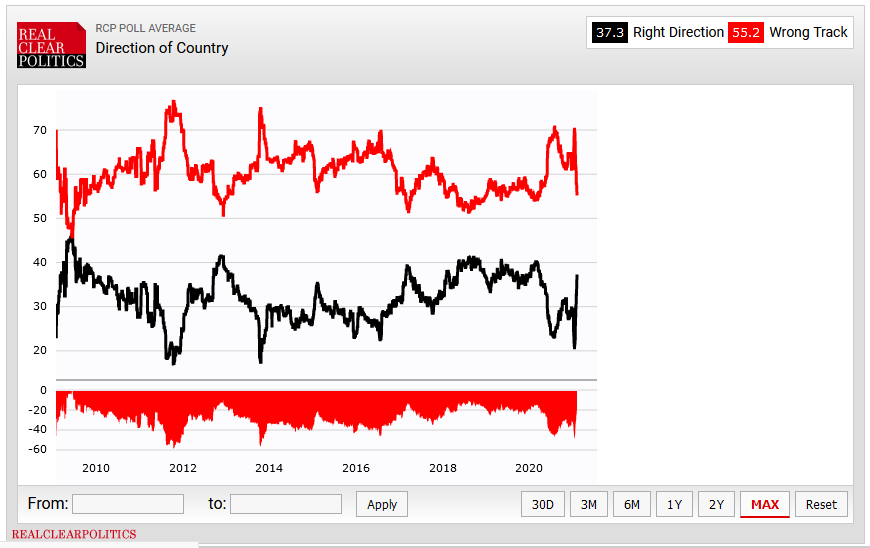 